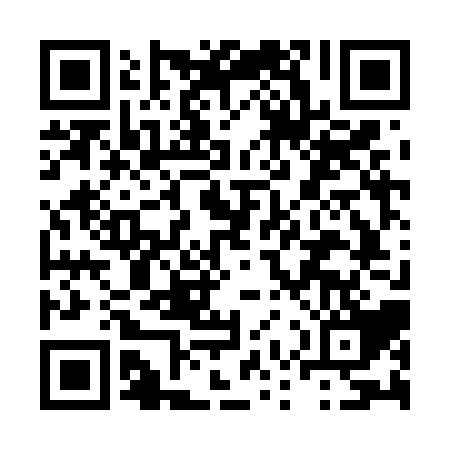 Ramadan times for Betika, CameroonMon 11 Mar 2024 - Wed 10 Apr 2024High Latitude Method: NonePrayer Calculation Method: Muslim World LeagueAsar Calculation Method: ShafiPrayer times provided by https://www.salahtimes.comDateDayFajrSuhurSunriseDhuhrAsrIftarMaghribIsha11Mon5:235:236:3212:343:466:366:367:4112Tue5:235:236:3212:343:466:366:367:4113Wed5:225:226:3112:343:456:366:367:4114Thu5:225:226:3112:333:446:366:367:4115Fri5:225:226:3012:333:436:366:367:4116Sat5:215:216:3012:333:436:366:367:4117Sun5:215:216:3012:333:426:366:367:4018Mon5:205:206:2912:323:416:356:357:4019Tue5:205:206:2912:323:406:356:357:4020Wed5:205:206:2812:323:396:356:357:4021Thu5:195:196:2812:313:386:356:357:4022Fri5:195:196:2812:313:376:356:357:4023Sat5:185:186:2712:313:366:346:347:3924Sun5:185:186:2712:303:356:346:347:3925Mon5:175:176:2612:303:356:346:347:3926Tue5:175:176:2612:303:346:346:347:3927Wed5:165:166:2512:303:336:346:347:3928Thu5:165:166:2512:293:326:346:347:3929Fri5:165:166:2512:293:316:336:337:3830Sat5:155:156:2412:293:306:336:337:3831Sun5:155:156:2412:283:296:336:337:381Mon5:145:146:2312:283:306:336:337:382Tue5:145:146:2312:283:306:336:337:383Wed5:135:136:2312:273:316:326:327:384Thu5:135:136:2212:273:316:326:327:385Fri5:125:126:2212:273:326:326:327:376Sat5:125:126:2112:273:326:326:327:377Sun5:115:116:2112:263:326:326:327:378Mon5:115:116:2012:263:336:326:327:379Tue5:105:106:2012:263:336:316:317:3710Wed5:105:106:2012:263:346:316:317:37